nieuwe projecten voor 2019 in cofinanciering met Wilde Ganzen2018.0228: fietsenstalling en aansluiting op openbaar waternet Salabalath                                        Het Don Bosco Children Fund in Battambang is verhuisd naar Salabalath. Hier hebben we nog geen fietsen- en brommerstalling en deze vestiging is ook nog niet aangesloten op het openbaar waternet. Verder zullen diverse trainingen voor vrijwilligers, staf en leraren worden georganiseerd om deze groep mensen nog beter op te leiden. Budget: €12.5042018.0317:  nieuwe school voor voortgezet onderwijs in Thnout Chum                                                                          Nu zijn er 135 leerlingen verdeelt over  twee klaslokalen in de bestaande school. Om het aantal leerlingen per klas te verkleinen zullen we de bouwmaterialen voor een nieuwe school met 6 lokalen, het meubilair, 2 WC’ s, zes waterfilters en een speeltuin financieren samen met schriften en pennen voor de kinderen. De dorpelingen betalen 22% als hun eigen bijdraag. Tevens financieren we deelname aan diverse trainingen voor vrijwilligers en het bestuur van Spien. Budget: € 47.110 2018.0318: school in  Phum Toip en meubels voor school in Ang Khrav                                                                          Op dit moment zijn er 60 studenten per klas in de bestaande school. Om het aantal leerlingen per klas te verkleinen zullen we de bouwmaterialen voor een nieuwe school met 6 lokalen, het meubilair, 2 WC’ s, zes waterfilters en een speeltuin financieren samen met schriften en pennen voor de kinderen. De dorpelingen betalen 25% van de kosten als eigen bijdraag. Een tweede school zal extra schoolmeubelen ontvangen. Tevens financieren we een meerdaagse training voor de ca. 150 vrijwilligers van Spien in Cambodja. Budget: €59.0132018.0386: waterputten, duikers en een irrigatiekanaal                                                                                          Wij zullen in de twee provincies Takeo en Kampong Cham de financiering van meerdere waterputten, duikers en een irrigatiekanaal voor onze rekening nemen. De dorpelingen betalen 16% zelf als eigen bijdraag. Budget: €45.9062018.0401 : Zonnepanelen voor de Don Bosco Technical School in Phnom PenhNa de succesvolle installatie van zonnepanelen op de crèche, twee gastenhuizen en de Don Bosco Hotel School in Sihanoukville heeft Wilde Ganzen een nieuw solar project goedgekeurd om nu de DBTS in Phnom Penh van zonnepanelen te voorzien. Hiervoor moeten wel eerst de oude asbesthoudende daken worden verwijderd en vervangen worden door nieuwe stalen daken welke gedoneerd worden door het lokale bedrijf ISI Steel Company. In de eerste fase zullen 785 panelen worden geplaatst met een capaciteit van  200 kW waarmee jaarlijks ca. 154.000 kWh zullen worden opgewekt. Dit zal leiden tot een besparing van 3.216 ton CO 2 in de komende 20 jaar en een kostenbesparing opleveren van jaarlijks ca. €26.300. Budget inclusief de  vernieuwing van de oude asbesthoudende daken: €220.000 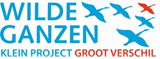 Stichting Wilde Ganzen zal alle donaties voor deze projecten met een premie van 50% verhogen. Zomede zal SSCR 2/3 van de kosten financieren en Wilde Ganzen het andere 1/3. Samenwerking met andere stichtingenNaast deze financieringsprojecten met Stichting Wilde Ganzen is SSCR ook van plan om de samenwerking met andere stichtingen in Cambodja  uit te breiden. Zo zal Stichting Tree for Hope in cofinanciering met Wilde Ganzen een lerarenhuis bouwen waarvoor SSCR een bijdraag heeft gedoneerd. Daarnaast ondersteunen we samen met Wilde Ganzen diverse schoolprojecten van Stichting Hopeful Children Cambodia (HCC) en Stichting Cambodja-Dutch. Verder zijn we van plan om tot een nieuwe samenwerking te komen met Foundation Rise against hunger / stop hunger now op het gebied van het verstrekken van voedsel voor de allerarmsten en met de Foundation Room to read op het gebied van schoolboeken en overig lesmateriaal voor scholen en studenten. 